Peace & Justice 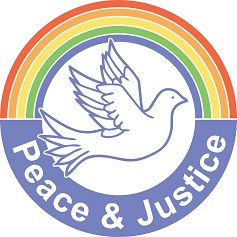 Building a culture of peace across Scotland Volunteer Application Form 2020Date form completed:       Name:  Address: Telephone:                                                 Mobile: Email address: Thank you for your interest in working with Peace & Justice. If you would prefer to speak to someone rather than complete a written form we will be happy to arrange that. Mission 1. Promoting nonviolence and conflict resolution, and modelling a just society.2. Challenging pervasive militarism and advocating for disarmament.3. Protecting mother earth in the face of the climate and ecological crises.4. Upholding human rights and challenging systemic injustices. Values Honouring life: We recognise all expressions of life, welcoming and seeking diversity, both within the organisation and those with whom we work. We nurture our capacity to stay present in each interaction and in all that we do; endeavouring to act with consideration for each other’s needs, so that people’s authentic voices are heard. Nonviolence: We strive to model nonviolence within our organisation and with those with whom we work; cultivating the courage to make brave choices and to act with integrity and compassion.Collaborative Creativity: We strive to collaborate in creative ways, applying imagination in our endeavour to transform to a peaceful future; recognising the role culture plays in changing attitudes and transforming society, and the power of creativity to inspire. Solidarity: We act courageously and with openness, willing to be changed as we learn to become better allies to those experiencing violence and oppression.Ecological Responsibility:  We act with and promote respect for the wellbeing of all life, recognising our interconnectivity and ecological and social responsibility.Our Values guide what we do and especially how we do it. We ask that as a prospective volunteer you consider whether you agree to these values and want to work with them sign on to work with them.  Please indicate if you agree to our values.  Signed (Add digital signature or type your name)  Please tell us what you are doing just now – work, study or other activities. (continue on an additional sheet if needed) If you have any particular skills or experience working on peace, justice, human rights or environmental issues, please indicate briefly (continue on an additional sheet if needed)If you would like to develop your knowledge or work on a particular area of peace, justice, human rights or environmental issues, please let us know about your interests in the space below. (continue on an additional sheet if needed) 7. Due to COVID our staff and volunteers work mainly from home. Meetings are generally held on Zoom. We aim to support volunteers to learn new skills. Much of our work requires basic computer literacy e.g.: word processing, email, finding information via the internet & social media. Please let us know what experience and skills you have in this area.8.  Please indicate if you are interested in volunteering on a particular project or issuePeacebuilding in Schools  ______Opposing War Memorial  ______Peace Cranes  _____Don’t Bank on the Bomb  ______Disarmament advocacy     ______Campaign on Military spending  _______Advocacy / support for refugees and asylum seekers  _______Please place an X against all areas that you would be interested in working onPeace & Justice News - Writing  ______  Editing  ______ 	Proofreading  _____Graphic design – posters, banners, flyers, P&J News   ………....Research/ Writing  …………Fundraising   ...............Website maintainence  …………Social Media  .............Help with Mailouts …………Organising Events ……….Other  ………Please email completed application form to coordinator@peaceandjustice.org.uk 